Course Objectives/Course OutlineCourse Title:   devices/circuits labPrefix and Course Number:  ELECT 137Learning/Performance Expectations (e.g., outcomes, performance objectives, competencies, etc.)	AT THE COMPLETION OF THIS COURSE, A STUDENT SHOULD:Practice accepted personnel and equipment safety procedures and terminologyKnow and practice solid state devices and circuits operational practices and proceduresUse solid-state devices and circuits troubleshooting terminology correctlyUse solid-state devices and circuits troubleshooting and analysis hardware correctlyUnderstand technology appropriate troubleshooting techniques and proceduresHave the basic knowledge applicable to using and troubleshooting solid-state devices and circuitsCOURSE OUTLINE:Course OverviewProfessionalismTool and Book ListCourse OutlineGradingPersonal SafetyElectrical ShockEye ProtectionEquipment ProtectionStatic ElectricityLiquidsCablesDiodesStandardZenerDiode CircuitsTransistorsBipolarFETTransistor CircuitsSpecial DevicesThyristorsSpecial Device CircuitsTransistor AmplifiersVoltagePowerPower SuppliesShuntSeriesSwitching ConvertersTroubleshoot Basic Solid State Circuits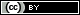 Unless otherwise specified, this work by the Washington State Colleges is licensed under a Creative Commons Attribution 3.0 Unported License.  The Open Course Library is funded by the Bill & Melinda Gates Foundation and the Washington State Legislature.